Развитие гибкости, логики мышления и памяти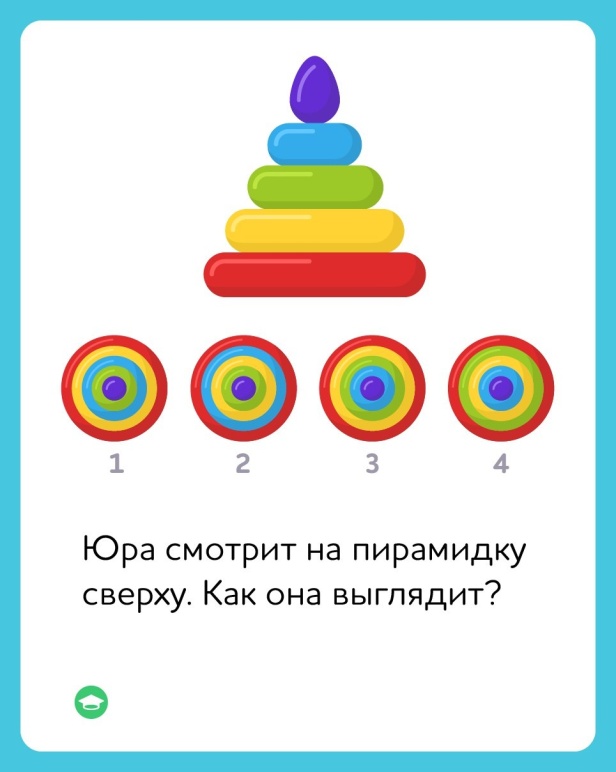 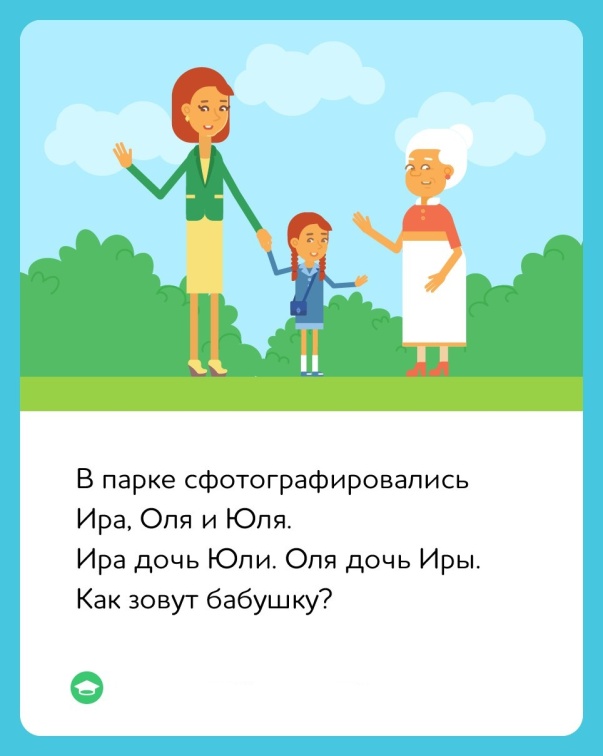 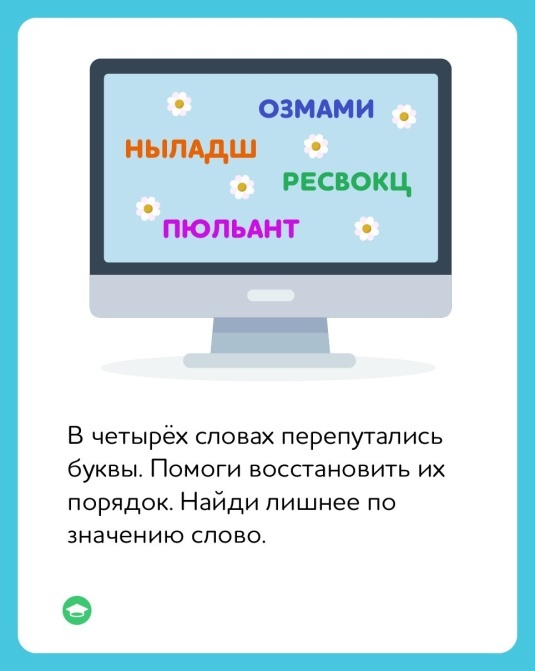 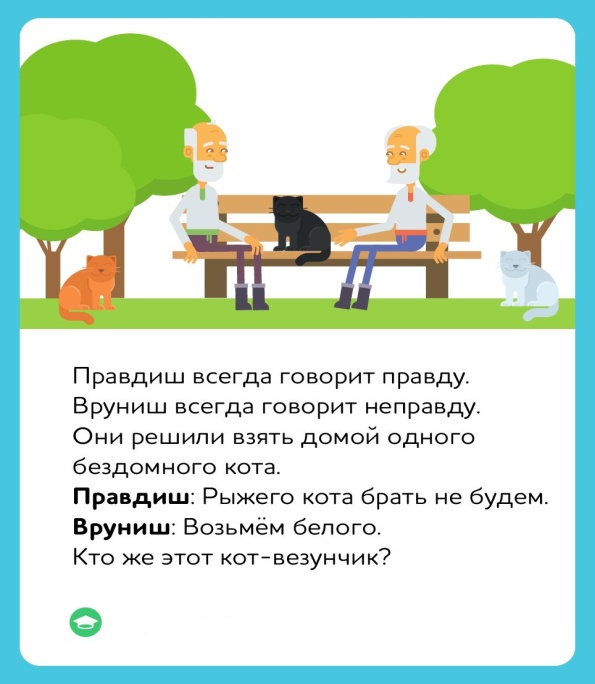 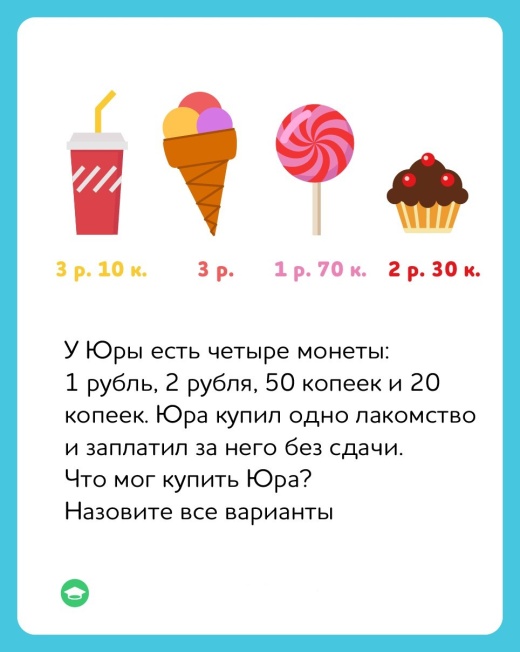 